NOMINATIVI DEGLI STUDENTI IMPEGNATI IN PALESTRATORNEO: PALLAVOLOGIORNI: giovedì 16/12venerdì 17/12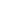 GIOVEDÌ 16DALLE ORE: 08:15 ALLE ORE: 12:45SARANNO PRESENTI IN PALESTRA I REFERENTI DEL TORNEO: Viscione Pasquale (5A), Caserta Antonio (4B),Pelleriti Alessandra Nicol (5I).SARANNO PRESENTI IN PALESTRA GLI ARBITRI DEL TORNEO:De Nicolais Gaia (5B): 08:15-09:15; 12:15-12:45Guerriero Giorgia (5D): 11:15-12:15De Nitto Angelo (3A): 10:15-11:15Perrotta Giovanna (5B): 09:15-10:15DALLE ORE: 08:15ALLE ORE: 08:45Coscia Luigi (2A)Fucci Roberta (2A)Campanile Vincenza (2K)Teti Giulia (2K) Saceanu Eduard (2K)Caramanno Giulia (2A)Izzo Francesca (2A) De Lucia Francesco Pio (2K)Simone Adamo (4C)Michele Principe (4C)Antonio Vitagliano (4C)Andrea Carfora (4C)Simone Principe (4G)Gabriele Falzarano (5H)Roberto Pollastro (5H)Imania Varrecchia (4C)DALLE ORE: 08:45ALLE ORE: 09:15Iris Duro (3H)Antonio Mista (4C)Carmine Tiseo (4C)Matteo Mista (4C)Elisa Marro (3H)Silvio Della Marca (3H)Nicole Ascierto (3H)Francesca Milucci (4H)Giulia Formato (5B)Benedetta Macciocchi (5B)Marika Intorcia (5B)Alessia Renzi (5B)Alessia Ciaramella (5B)Gaia de Nicolais (5B)DALLE ORE: 09:15ALLE ORE: 09:45Chiara Della Torca (5G)Flora Pellino (5G)Francesca Cecere (4I)Rosa De Masi (5G)Simone Monaco (4A)Geremia Zotti (4A)Giovanni Mainolfi (4A) Domenico Mataluni (4B) Antonio Isidoro Nazzaro (4B) Chiara Vitagliano (4B) Serena Iadanza (4B) Maria Cecere (4B) Jacopo Clemente (3C)Giuseppe Coppola (4B)DALLE ORE: 09:45ALLE ORE: 10:15Simone Marro (4B) Mario Nazzaro (4B)Lorenzo Tangorra (4B)Antonio Sellitto (4B)Giusy Ferraro (4B)Carmine del Deo (3B)Vittorio Pisaniello (4B)Alessandro Scarazzati (5A) Pastore Antonio (5A)  Roberto Barbieri (5A) Annamaria Pastore (4B) Michela Clemente (5G) Giovanni Coscia (4A) Sirya Orlando (5G)Giacinto Grasso (5B)DALLE ORE: 10:15ALLE ORE: 10:45Pamela Leparulo (2F)Giulia Nazzaro (2F)Ivan Marro (2D)Vito d’Dmbra (5A)Amanda Cecere (2E)Antonia D’Apruzzo (2E)Nadia Masullo (2H)Rosita Ferraro (2I)Luigi Palluotto (1B)Eliana Moio (1B)Adriana Carbone (1B)Angela Zarrillo (1B)Rita Barbato (1B)Angela Carbone (1F)Michela Fuccio (1F)Martina Stroffolino (1F)DALLE ORE: 10:45ALLE ORE: 11:15Cristina Viscione 4DCarlo Biancolilli 4DAlessandro Parrella 4DAgostino Izzo 4DSofia Sellitto 4DOleksandr Zakharchuk 4DAntonio Riccio 5GNiccolò Calabrese 5BGabriele Cavuoto 5GManuel Napolitano 5BAndrea Cocilovo 5BAlessandro Nicola Luciano 5BFrancesco Oliva 5GManuela Luongo 5BDALLE ORE: 11:15ALLE ORE: 11:45Gabriele Striani 3AFrancesco Nazzaro 3AGerardo D'avola 3AEmilio Formato 3ACarola Cinnante 3AGabriel Bizzarro 3AMartina Cesare 3GRosa Parrella 3GConcetta Corrado 3GGiuliana Corrado 5HCosimo Coppolaro 2GCosimo Rotondi 1CMichele Corrado 1CAnnalisa Vessichelli 1EDALLE ORE 11:45ALLE ORE 12:15Viscione Raffaele 4GParrella Rosanna 4GPetrone Serena 4GLatessa Elis 4GMeccariello Fabio 4GVotino Gianluigi 4GMainolfi Antonio 4GAmbrosone Federica 4GDavide Puzone (2K)Stefano Varrecchia(2B)Domenico lamberti (2K)Diego clemente (2K)Clemente scutiero(2 K) Roberto ivascu (2I)Maria Rosa perone (2I)Michele Ronga (2C)DALLE ORE 12:15ALLE ORE 12:45Maria Rosaria Esposito (4F)Francesca Faraone (4F)Eleonora Cillo (4F)Maria Giovanna Ferrara (4F)Francesca Mignuolo (4F)Aurora Mastropietro (5E)Francesco Viscusi (5E)Elena Nazzaro (3F)De mizio Michele (1D)Gallo Enzo (1D)Terracciano Arcangelo (1D)Lonardo Giuseppe (1D)Crisci Michele (1D)Grieco Giovanni (1D)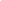 VENERDÌ 17DALLE ORE: 08:15 ALLE ORE: 12:45SARANNO PRESENTI IN PALESTRA I REFERENTI DEL TORNEO: Viscione Pasquale (5A), Caserta Antonio (4B),Pelleriti Alessandra Nicol (5I).SARANNO PRESENTI IN PALESTRA GLI ARBITRI DEL TORNEO:De Nicolais Gaia (5B): 08:15-08:45; 11:45-12:45Guerriero Giorgia (5D): 10:45-11:45De Nitto Angelo (3A): 09:45-10:45Perrotta Giovanna (5B): 08:45-09:45DALLE ORE: 08:15ALLE ORE 08:45Fierro Nunzia 3ADe Nitto Angelo 3AUzzauto Pietro 3ARuggiero Denise 3AGallo Dario 3AGallo Fiore 3BMassimo Franco 4AMichelangelo Falco 4AMartina Maio 4ADesiree Napolitano 4ASara Gallo 4APietro D’agostino 4ARosa D’amico 4AValeria Mainolfi 4ADALLE ORE: 08:45ALLE ORE: 09:15Antonio Mazzariello 3BAlessio Torone 3BGabriele Lanzetta 3BMaione Emanuele 3BIuliano Anna Maria 3BGiorgia Buonanno 2GSerena Tangredi 2GLuigi Pisaniello 3BFausta De Dona 3BAntonio Caserta 4BPaolo Leparulo 5AFrancesco De Mizio 4GAlessandra Pelleriti 5IPasquale Viscione 5AMatteo Fuccio 5IMatteo Di Giambattista 4ADALLE ORE: 09:15ALLE ORE: 09:45Emanuele Gilardi 1AMargherita Raucci 1AGabriele Sabatino 1AIlenia Damiano 1AFrancesco Ragucci 2GAlessandro Mazzariello 1DAsia Crispo 1A Pasqualina Fierro 1IRusso Immacolata 1IVele Greta 1IFalzarano Francesco 1IMelisi Marilú 1IPalumbo Asia 1IFuccio Sofia 1IStriani Fatima 1IDALLE ORE: 09:45ALLE ORE: 10:15Valerio Pisano 2AAlessandro De Lucia 2AAngelo D'Addio 2BGiovanni Luciano 2BAntonio De Silvo 4ICarmen Luciano 2BChiara Cecere 2BFrancesco Lanni 2A Giorgia Guerriero 5DAntonio Lengua 5DOrazio Pagnozzi 5DFrancesco Russo 5DMichele Porrino 5DLorenzo Monte 5DGennaro Caserta 5DEmanuele Rame 5DDALLE ORE: 10:15ALLE ORE: 10:45Gaia Caramanno 5AUmberto Covino 5ACostantino Pisaniello 5AChiara Mainolfi 5AAlessia Vele 5ANicola Cocozza 5ANunzio Del Deo 5AMaria Grazia Pisano 3ARaffaella Damiano 3IAlessia Morra 1YMichela Oliva 3IFilomena Ceglia 3HSara Ambrosone 3HElisa Magnotta 3HAntonietta D’Alessio 3IDALLE ORE: 10:45ALLE ORE: 11:15Francesco Pisaniello 3AFrancesco Damiano 3AAndrea Perone 3AGiovanni Villacci 3BNoemi Russo 3BFrancesca Merone 3BPasquale Campese 3BPasquale Antonio Campese 3DVotino Giulio 1DLiparulo Giuseppe 1DMazzariello Luigi 1DAllegretto Alessio 1DCazan Carlo 1DVarricchione Domenico 1DDALLE ORE: 11:15ALLE ORE: 11:45Alessandra Grasso 1HRosanna Falzarano 1HHelena Viola 1HGiulia Giardino 1HFatima Mazzariello 1HGiorgia Marino 1HCarmine Sais 3DMario Bernardo 3DGiovanni Pio Oliva 3DFrancesco Pio Somma 3DChiara Troiano 3DCarmen Castaldo 3DLorenzo Marro 3DRocco Romano 3DDALLE ORE: 11:45ALLE ORE: 12:15Paolo Ruggiero 4DFrancesco Di Nitto 4DMario Borreca 4DVincenzo di Micco 4DMarika Del Giacco 4DManuel Panella 4DJason Jenest 3HClemente Supino 3DMarco Duilio 3DFrancesco Ceglia 1KJulian Vargu 3HAntonia Striani 1YCamilla Reale 1YDALLE ORE: 12:15ALLE ORE 12:45Manuel Magnotta 3CGiuseppe Perone 3CGianluigi Finelli 3CAngelo Pisaniello 3CGaetano Magnotta 3CRingo Giulia 3CGiorgiana Biondin 3CValente Francesca 5GBorrelli Micaela 5GRosa Caporaso 5GRosa Luciano 5GFrancesca Mainolfi 5GSabrina Parrella 5GDavide Zamparano 5GLucia Compare 5HGIO 16VEN 178:10/9:10SACCOMANDO (4G)VISCUSI (5B)PAPA (1B)VISCUSI (5B)9:10/10:10PAPA (3B)VISCUSI (3F)PREZIUSO (5F)PAPA (2A)10:10/11:10PAPA (3A)SACCOMANDO (1G)PREZIUSO (2G)SACCOMANDO (2I)11:10/12:10PAPA (2B)SACCOMANDO (1F)ZOLLO (5H)SACCOMANDO (2G)12:10/13:10VISCUSI (4C)SACCOMANDO (3G)ZOLLO (2K)VISCUSI (3C)